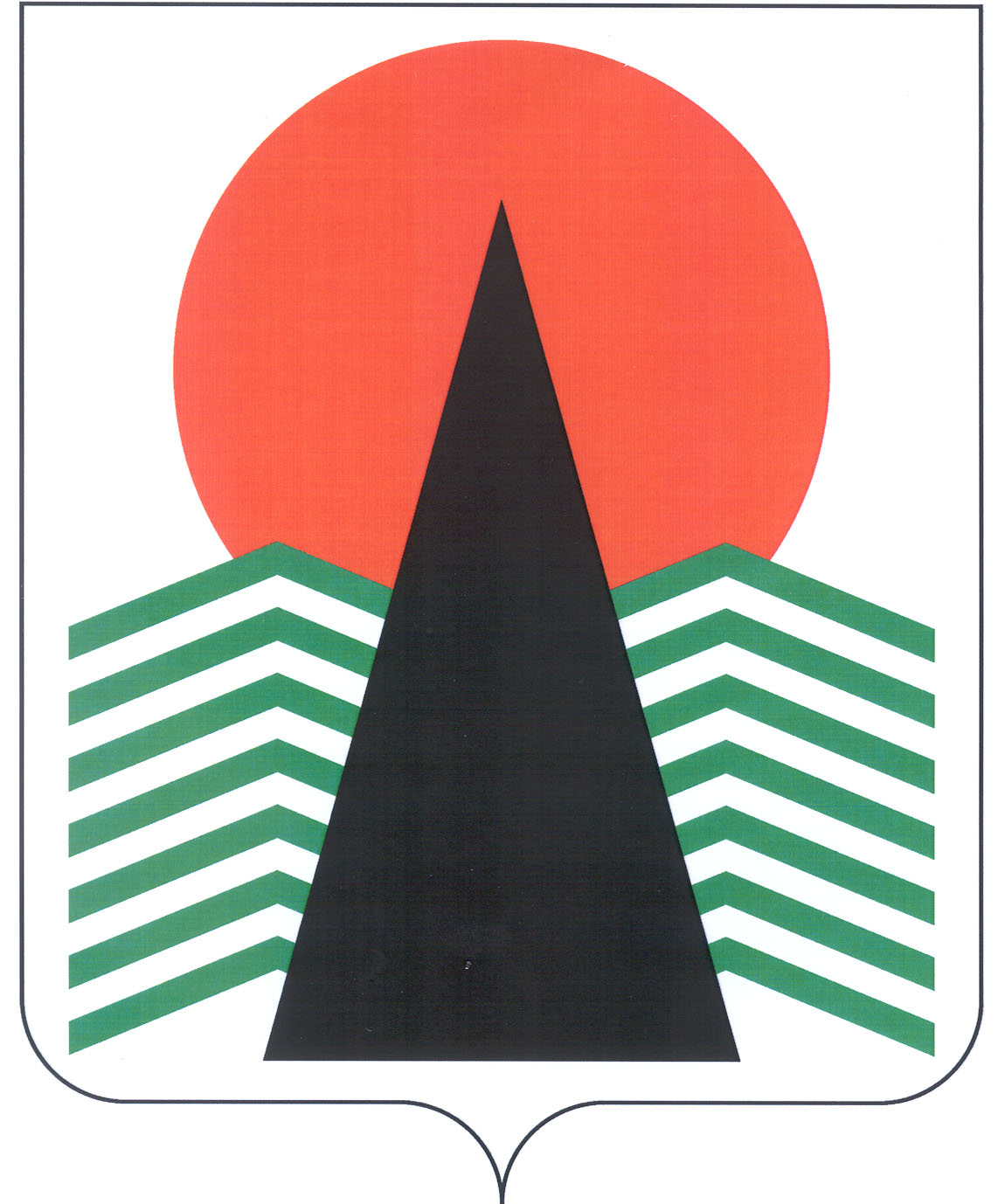 Сельское поселение СингапайНефтеюганский районХанты-Мансийский автономный округ- ЮграАДМИНИСТРАЦИЯ СЕЛЬСКОГО ПОСЕЛЕНИЯ СИНГАПАЙПОСТАНОВЛЕНИЕ05.02.2019                                                                                         № 38О внесении изменений в постановление администрации от 30.08.2011 № 91        «О создании постоянно действующей эвакуационной комиссии сельского                           поселения Сингапай»1. Внести следующие изменения в постановление администрации от 30.08.2011 № 91 «О создании постоянно действующей эвакуационной комиссии сельского поселения Сингапай»:Приложение 1 к постановлению изложить в новой редакции, согласно приложению.2. Постановление администрации от 16.12.2015 № 422 «О внесении изменений в постановление администрации от 30.08.2011 № 91«О создании постоянно действующей эвакуационной комиссии сельского поселения Сингапай» считать утратившим силу.3. Настоящее постановление подлежит официальному опубликованию (обнародованию) в бюллетене «Сингапайский вестник» и вступает в силу после официального опубликования (обнародования.)Глава сельского поселения				             В.Ю.КуликовПриложение к постановлению администрации сельского поселения Сингапай от 05.02.2019 № 38СОСТАВпостоянно действующей эвакуационной комиссии муниципального образования сельского поселения Сингапай№Фамилия, имя, отчествоЗанимая должность по основной деятельностиДолжность в эвакуационной комиссиип.Сингапайп.Сингапайп.Сингапайп.СингапайГруппа руководстваГруппа руководстваГруппа руководстваГруппа руководства1Халикова                  Светлана ТалгатовнаЗаместитель главы с.п.СингапайПредседатель комиссии2Валикаева Алина АндреевнаСпециалист комплексной безопасностис.п.СингапайСекретарь комиссииГруппа дорожно-транспортного обеспеченияГруппа дорожно-транспортного обеспеченияГруппа дорожно-транспортного обеспеченияГруппа дорожно-транспортного обеспечения3По согласованиюПредставитель администрации с.п.СингапайНачальник группыГруппа охраны общественного порядкаГруппа охраны общественного порядкаГруппа охраны общественного порядкаГруппа охраны общественного порядка4По согласованиюУчастковый уполномоченныйполицииНачальник группыГруппа учета и контроля за ходом эвакуации населения, материальных и культурных ценностейГруппа учета и контроля за ходом эвакуации населения, материальных и культурных ценностейГруппа учета и контроля за ходом эвакуации населения, материальных и культурных ценностейГруппа учета и контроля за ходом эвакуации населения, материальных и культурных ценностей5Комарова Олеся ВалерьевнаИнспектор администрации с.п.СингапайНачальник группы6По согласованиюПредставитель управляющей организацииПомощник начальника группыГруппа первоочередного жизнеобеспечения эваконаселенияГруппа первоочередного жизнеобеспечения эваконаселенияГруппа первоочередного жизнеобеспечения эваконаселенияГруппа первоочередного жизнеобеспечения эваконаселения7По согласованиюПредставитель амбулатории с.п.СингапайНачальник группы8По согласованиюПредставитель управляющей организацииПомощник начальника группыс.Чеускинос.Чеускинос.Чеускинос.ЧеускиноГруппа руководстваГруппа руководстваГруппа руководстваГруппа руководства1МаденоваСветлана ЕлемесовнаЗаместитель главы с.п.СингапайПредседатель комиссии2КурочкинаТамара ЯковлевнаВедущий специалист администрации с.п.СингапайСекретарь комиссииГруппа дорожно-транспортного обеспеченияГруппа дорожно-транспортного обеспеченияГруппа дорожно-транспортного обеспеченияГруппа дорожно-транспортного обеспечения3По согласованиюПредставитель администрации с.п.СингапайНачальник группыГруппа охраны общественного порядкаГруппа охраны общественного порядкаГруппа охраны общественного порядкаГруппа охраны общественного порядка4По согласованиюУчастковый уполномоченный полицииНачальник группыГруппа учета и контроля за ходом эвакуации населения, материальных и культурных ценностейГруппа учета и контроля за ходом эвакуации населения, материальных и культурных ценностейГруппа учета и контроля за ходом эвакуации населения, материальных и культурных ценностейГруппа учета и контроля за ходом эвакуации населения, материальных и культурных ценностей5Мокерова Олеся АлексеевнаИнженер МКУ «Управление АХО»Начальник группы6По согласованиюПредставитель управляющей организацииПомощник начальника группыГруппа первоочередного жизнеобеспечения эваконаселенияГруппа первоочередного жизнеобеспечения эваконаселенияГруппа первоочередного жизнеобеспечения эваконаселенияГруппа первоочередного жизнеобеспечения эваконаселения7По согласованиюПредставитель амбулатории с.п.ЧеускиноНачальник группы8По согласованиюПредставитель управляющей организацииПомощник начальника группы